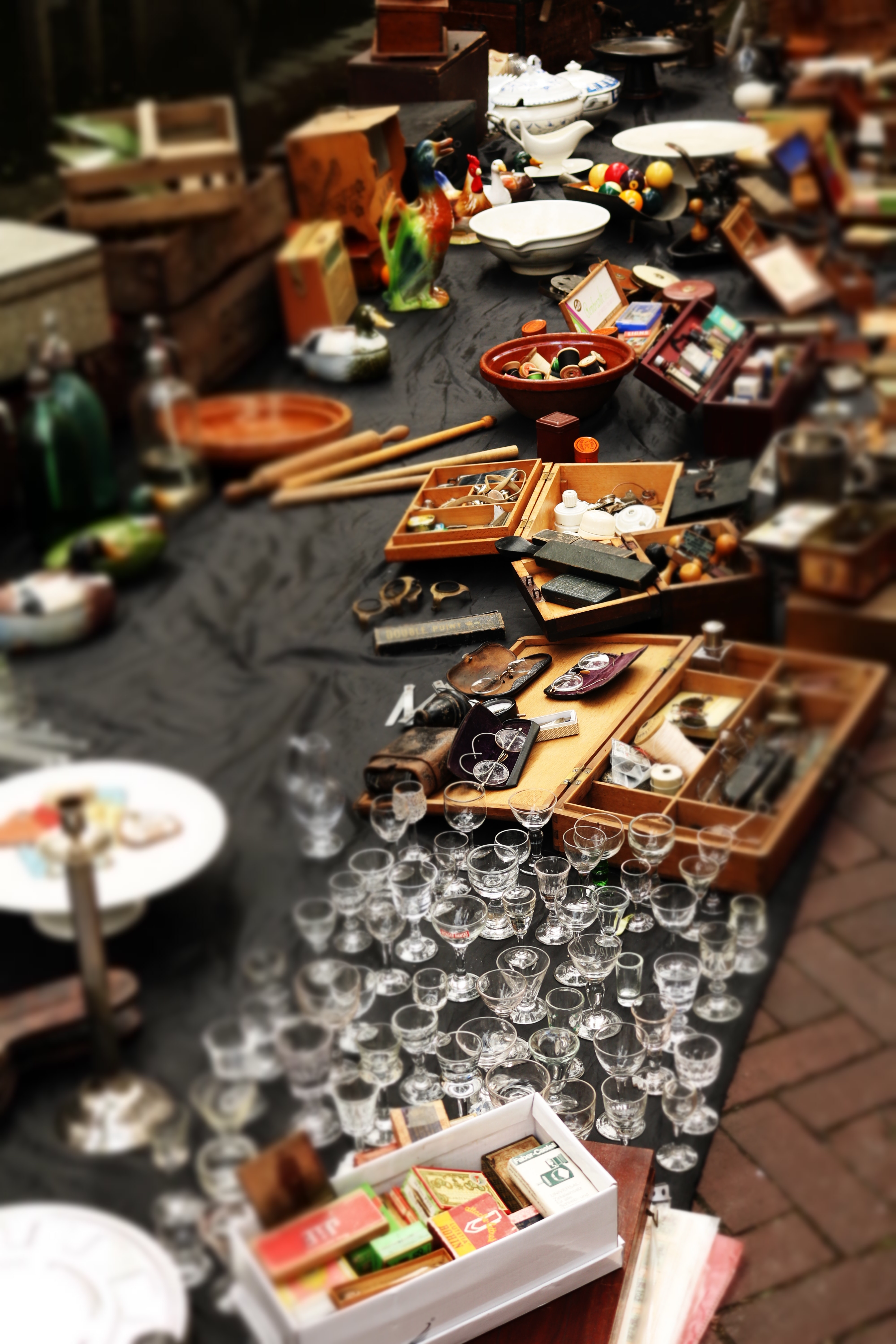 TweedehandsbeursDag + datumVerkoop van:kledingboekenspeelgoed... 